alabastro (m)алебастр (разновидность гипса)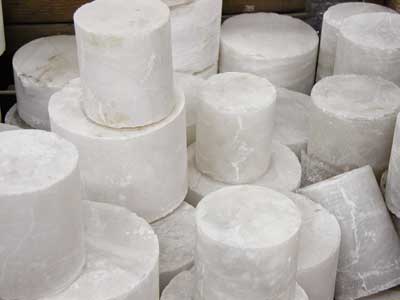 acuario (m)аквариумazulejo (m)плитка, изразец – керамическая плитка для облицовки каминов, печей, стен, полов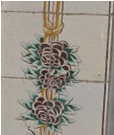 bajorrelieve (m)барельеф – скульптурное изображение на плоскости. Неразрывная связь с плоскостью, являющейся физической основой и фоном изображения, составляет специфическую особенность рельефа как вида скульптуры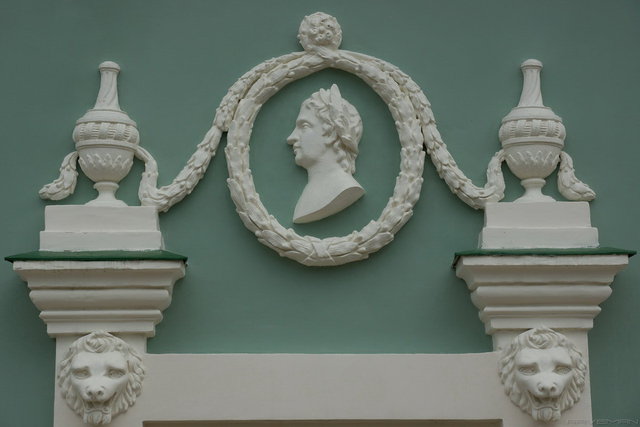 Bronce (m)вронзаburó (m)секретер – небольшой шкаф с ящиками и полками для хранения бумаг, в некоторых случаях имеющий выдвигающуюся или откидывающуюся доску, которая заменяет письменный стол 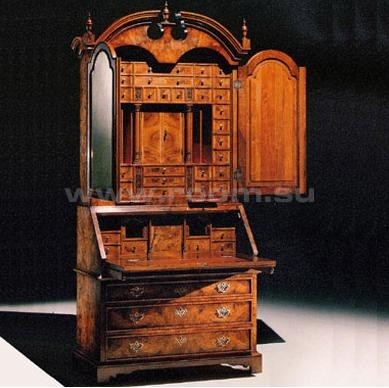 candelabro (m)канделябр –декоративная подставка с разветвлениями («рожками») для нескольких свечей или ламп, подсвечник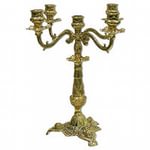 canapé (m)канапе – предмет мебели, подобный софе и дивану, обитый материей. При его изготовлении используется древесина грецкого ореха, вишни, красного дерева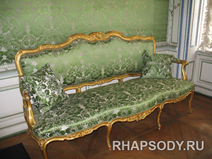 candelero (m)подсвечник 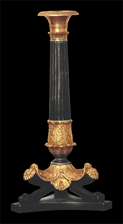 caoba (f)красное деревоmadera de color marrón rojizo 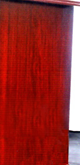 capitel (m)капитель columna (f)колонна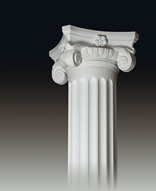 consola (f)консоль (подставка в виде колонки или прикрепленного к стене столика для цветов, светильников, каких-либо украшений)Mesa adosada a una pared sobre la que se colocan objetos decorativos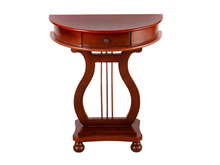 crujía (f)анфилада – ряд последовательно примыкающих друг к другу помещений, дверные проёмы которых расположены на одной оси, что создаёт сквозную перспективу интерьера.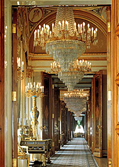 escudo de armasгерб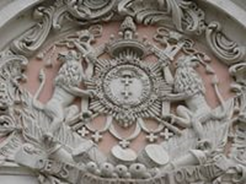 estufa (m)печь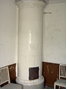 fresco (m)фрескаTécnica de pintura mural que consiste en la aplicación de colores disueltos en agua sobre la pared recién revocadagirándula (f)жирандоль – подсвечник с многочисленными рожками, расположенными по окружности, представляет сложную композицию с хрустальными подвесками и/или скульптурными деталями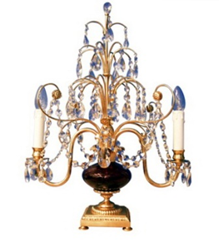 gobelino (m) / espaldera (f)Гобеле́н,  или шпалера, – один из видов декоративно-прикладного искусства, стенной односторонний безворсовый ковёр с сюжетной или орнаментальной композицией, вытканный вручную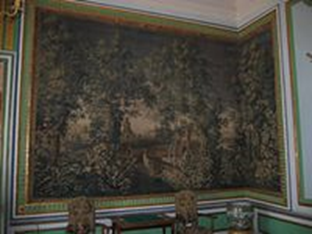 grisalla (f)Гризайль – вид декоративной живописи, выполняемой в разных оттенках какого-либо одного цвета (чаще серого). Гризайль применяется с 17 века, широко распространена в росписях интерьеров классицизмаPintura monocroma, realizada en differentes tonos de gris, que produce la ilusión del relieve esculpido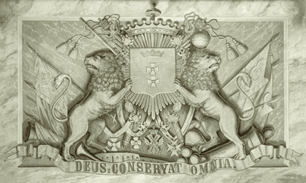 jarrón (m)декоративная ваза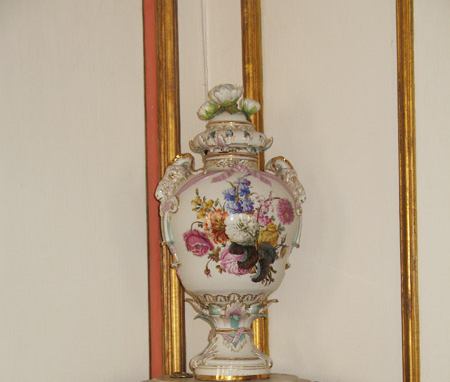 mármol  (m)		мраморmesa de billarбильярдный стол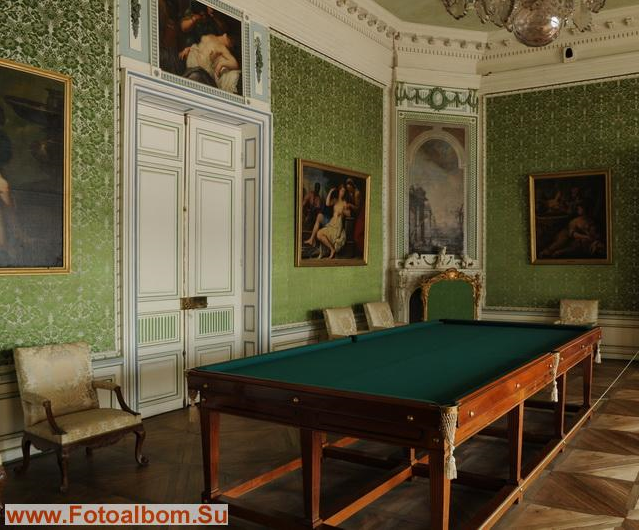 ornamento (m)орнаментporcelana (f)фарфор, изделия из фарфораpilastra (f)пилястр – плоский вертикальный выступ стены, повторяющий колонну в основных пропорциях и формахplafónплафон – потолок, украшенный живописным или лепным орнаментом, изображением или архитектурно-декоративными мотивами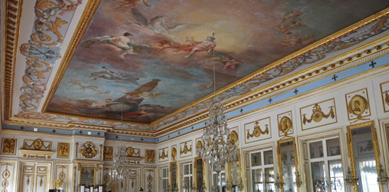 reloj de sueloнапольные часы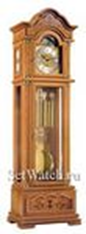 